Мастер-класс для родителей  и воспитанников детского сада«ЗДОРОВЬЕ В ПОРЯДКЕ - СПАСИБО ЗАРЯДКЕ» 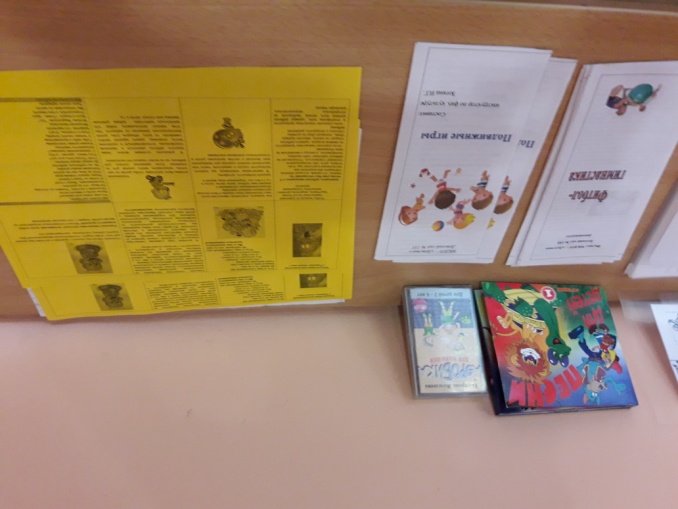 Цель: формировать у детей и родителей привычку к здоровому образу жизни.Задачи: познакомить участников мероприятия с разными видами гимнастики; способствовать получению практических навыков по их проведению в домашних условиях; создать условия для обмена семейным опытом по физическому воспитанию дошкольников.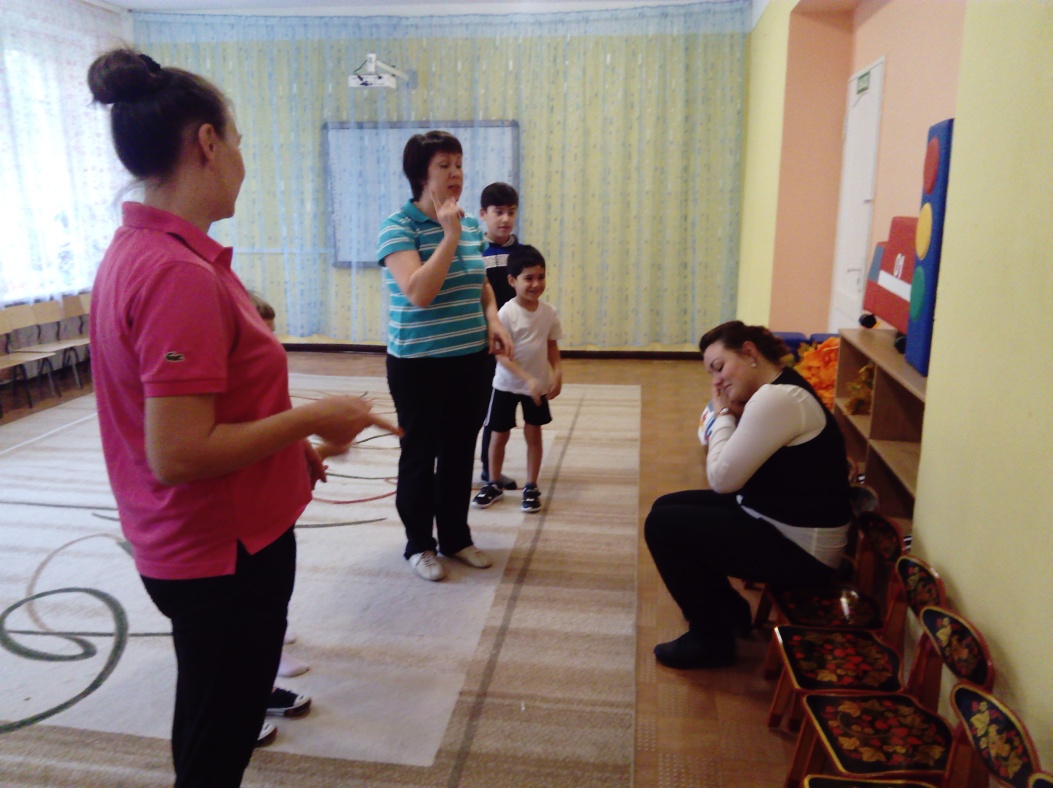 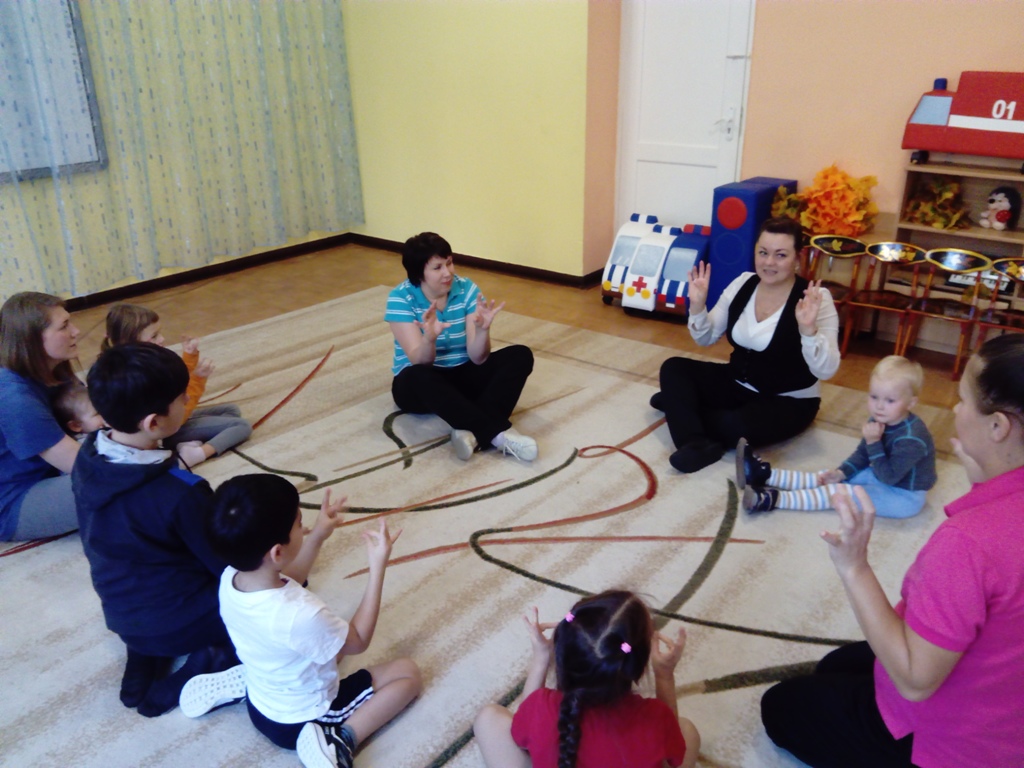 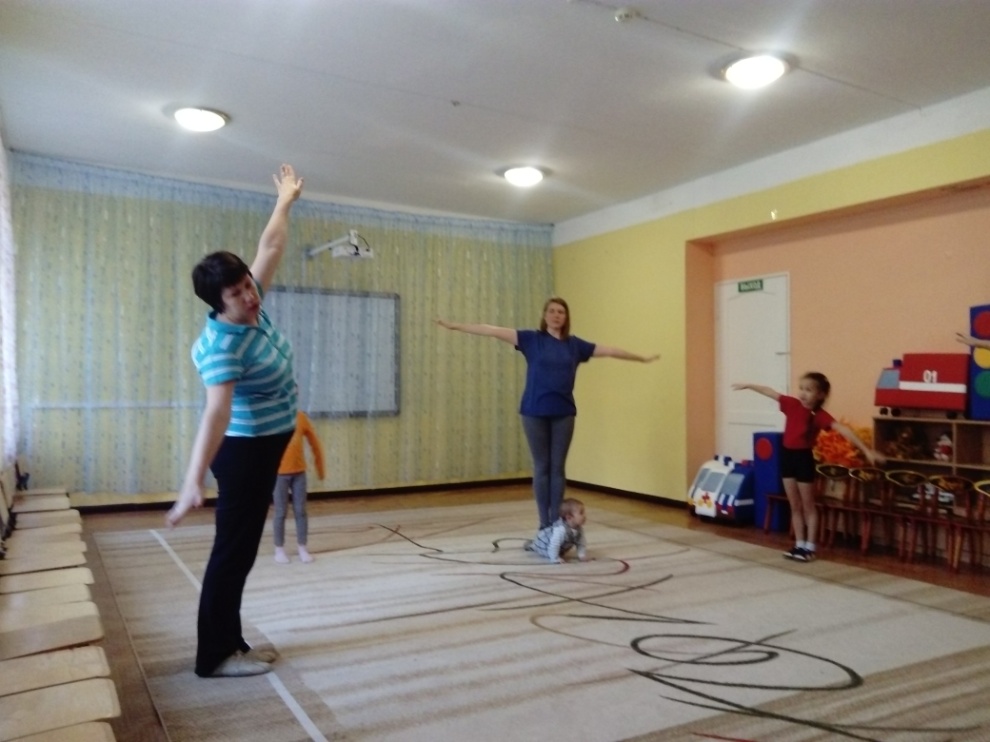 